Provider barriers to starting diet therapy for EoEThank you for your willingness to participate in this survey (University of Michigan, HUM00198163). We are interested in learning more about how and why you do or do not use diet therapy to manage eosinophilic esophagitis (EoE) in your clinical practice. Diet therapy for EoE includes the purposeful removal of any foods to attempt to identify food triggers for EoE. To participate, you must be physically located in the US at the time of the survey. Answering this survey is voluntary.  You do not have to answer it if you would rather not. You can skip any questions that you do not want to answer, whatever the reason, and you do not have to tell us why. To keep your information confidential, we will label your survey with a code instead of any details that someone could use to identify you. We plan to publish what we learn from this study, but we will not include any personal information that could reveal who answered the survey. This research has been determined to pose minimal risk to participants by the Health and Behavioral Institutional Review Board (IRB) and is exempt from on-going review.I confirm that I am physically within the United States at this time.YesNo  Survey endsHow effective do you believe diet therapy is for EoE when used alone? Not at all effective (0-10% effective)Slightly effective (11-40% effective)Somewhat effective (41-70% effective) Very effective (71-100% effective) Move each slider to rate the efficacy of the following 3 treatments for the short term (induction) treatment of EoE.PPI: Proton pump inhibitorDiet: Your preferred diet elimination strategy to identify the EoE food trigger (e.g., 6-food, 4-food, 2-food, 1-food elimination diet, allergy testing based diet)TCS: Topical corticosteroid (e.g. oral viscous budesonide, compounded budesonide suspension, swallowed fluticasone inhaler, etc)Move each slide to rate the efficacy of the following 3 treatments for the long-term (maintenance) treatment of EoE.PPI: Proton pump inhibitorDiet: Your preferred diet elimination strategy to identify the EoE food trigger (e.g., 6-food, 4-food, 2-food, 1-food elimination diet, allergy testing based diet)TCS: Topical corticosteroid (e.g. oral viscous budesonide, compounded budesonide suspension, swallowed fluticasone inhaler, etc)How often do you discuss diet therapy as a treatment option for EoE?AlwaysSometimesRarelyNever [skips to Q8]When starting diet therapy for EoE, which strategy are you are you most likely to initially recommend? Allergy-testing directed diets Empiric 6-food elimination (avoidance of dairy, wheat, soy, eggs, nuts, fish)Empiric 4-food elimination (avoidance of dairy, wheat, soy, eggs)Empiric 2-food elimination (avoidance of dairy and wheat)1-food (milk) elimination only Elemental dietOther: ___________When I do, I spend ___ on education/counseling during that initial visit. Less than 5 min 5-10 min 11-15 min 16-20 min21 minutes or more When considering diet therapy for EoE, I: (Check all that apply)Try to manage the diet therapy on my ownRefer the patient to a licensed dietitian Refer the patient to an allergistRefer the patient to both a dietitian and allergistWhat barriers do you face when recommending or starting diet therapy for EoE? (Check all that apply)I have no concerns about recommending or implementing diet therapy to manage EoEThere is not enough data to support using diet therapy in EoEI do not have enough knowledge or experience in using diet therapy (if yes, branching logic to Q 8A)Patients are not interested in, unlikely to accept, or adhere to diet therapyPatient, caregiver, or my concerns about multiple endoscopies during food reintroductionPatients’ symptoms are not severe enough Patients’ symptoms are too severe Patients’ diet is already excessively restrictedI do not have support from a licensed dietitianI have concerns about adequate nutrition/safetyI do not have enough time to educate the patient on diet therapy Lack of educational materials/resources for patients I prefer to use medications over diet to treat the disease (and why?)I prefer to use dilation over diet to manage the disease (and why?)Other: ____________8A. To become more comfortable with EoE dietary therapies, I need: (Check all that apply): Know how to start elimination and guide diet therapyKnow how to monitor response to therapyKnow how to identify food triggersKnow how to detect diet non-compliance or food contaminationEducational materials for patientsWho should be educating patients about EoE dietary therapy? (Check all that apply)Patient or caregiver themselves/self-educatePatient advocacy groupsDietitians/nutritional groupsOther advance practice providers (e.g. NP, PA)The physician (e.g. GI, Allergist, or PCP)Which resources do you currently use to help with dietary elimination for EoE? (Check all that apply)None Verbal education during the visit Dietitian referral Printed materials that I have collectedHandouts created by myself or my institution Websites and appsPatient Advocacy GroupsWhere did you or would you like to learn about dietary therapy? (Check all that apply)Scientific meeting or conferencePublished researchProfessional society-sponsored webinars/websites (e.g. AAAAI, ACAAI, ACG, AGA)Research networks or consortia (e.g. Rare Diseases network, CEGIR)Patient advocacy organization websites/resourcesMedical reference sites (e.g. UpToDate, Medscape)From other colleagues in practiceThe following questions will tell us a little about you and your current practice environmentWhat groups best describe your EoE practice population?		Adults only		Children onlyMixture of adults and childrenApproximately how many patients with EoE do you manage in your clinical practice annually?		None		1-5		6-19		20-50		> 50Do you have clinical support from a licensed dietitian?		YesNoIf given the opportunity, would you utilize a provider-focused education or tool to initiate EoE diet therapy?		YesNoNot surePlease indicate your current position:		Advanced practice provider [skips to Q18]		In a fellowship training position [skips to Q19]		Attending/faculty/staff physician	How many years ago did you complete (GI or Allergy) fellowship training?Within last 5 years6-14 years15-24 years≥ 25 yearsWhich best describes your practice setting?Private practice (group or solo)Academic practice (affiliated with a medical school)Veterans Affairs health systemMilitary or other government employedHospital employed Are you aware of any centers specializing in eosinophilic GI disorder within 100 miles of your practice? YesNoWhere is your practice located? (Zip code) __________Least effectiveLeast effectiveLeast effectiveLeast effectiveLeast effectiveLeast effectiveMost effectiveMost effectiveMost effectiveMost effectiveMost effectiveMost effective010203040505060708090100Proton pump inhibitor ()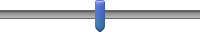 Topical corticosteroid ()Dietary therapy ()Least effectiveLeast effectiveLeast effectiveLeast effectiveLeast effectiveLeast effectiveMost effectiveMost effectiveMost effectiveMost effectiveMost effectiveMost effective010203040505060708090100Proton pump inhibitor ()Topical corticosteroid ()Dietary therapy ()